MAP II. Praha 16CZ.02.3.68/0.0/0.0/17_047/0011811MAP II. Praha 16CZ.02.3.68/0.0/0.0/20_082/0023079SWOT ANALÝZY DLE PRVNÍHO AGREGOVANÉHO POPISU POTŘEB ŠKOL NA ÚZEMÍ SPRÁVNÍHO OBVODU PRAHA 16ZÁKLADNÍ UMĚLECKÉ ŠKOLY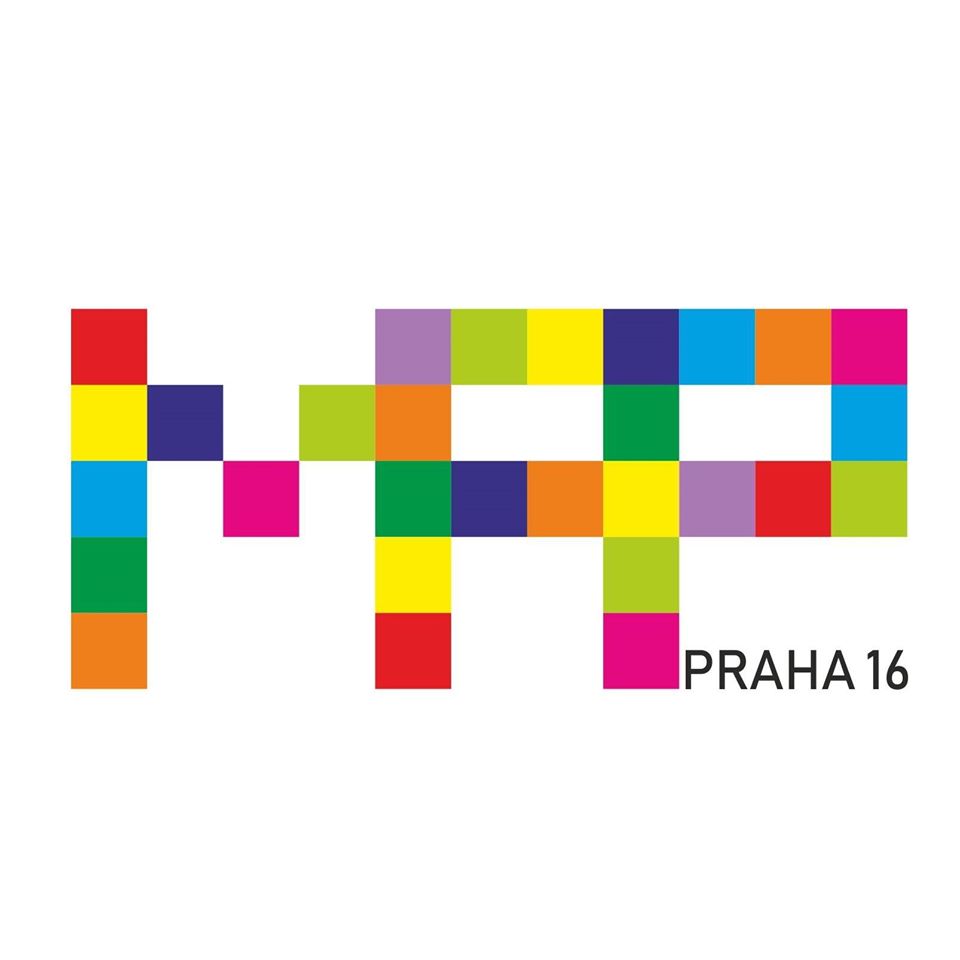 Následující SWOT analýzy představují shrnutí údajů získaných při vyhodnocení dotazníků z prvního šetření – agregovaný soupis potřeb škol v území. Rozdělení SWOT analýz odpovídá jednotlivým tématům z dotazníků.SWOT analýzy jsou zaměřené na povinná témata dle Postupů MAP:podpora čtenářské gramotnosti a rozvoj potenciálu každého žáka,podpora matematické gramotnosti a rozvoj potenciálu každého žáka,podpora rozvoje kvalitního inkluzivního vzdělávání.V dotazníkovém šetření bylo zapojeno 100 % základních uměleckých škol v území (dle IZO a dle obdrženého souhlasu se zapojením do MAP II): ZUŠ Praha – Zbraslav, ZUŠ Klementa Slavického, Praha – Radotín.Na závěr této SWOT analýzy (sestaveno v rámci MAP II.) jsou ještě doplněna povinná témata z Postupů MAP III. SWOT analýza na tato povinná doplňující témata je sestavena z průběžných konzultací s místními aktéry. Čtenářská gramotnost a rozvoj potenciálu každého dítěteOtázky nejsou pro ZUŠ relevantní.Matematická gramotnost a rozvoj potenciálu každého dítěteOtázky nejsou pro ZUŠ relevantní.Rozvoj potenciálu dítěte v polytechnickém vzděláváníOtázky nejsou pro ZUŠ relevantní.Rozvoj potenciálu dítěte – rovné příležitosti ve vzdělávání (inkluze)MAP III. – povinná/klíčová témataPodpora čtenářské gramotnostiNerelevantní pro ZUŠ.Podpora matematické gramotnostiNerelevantní pro ZUŠ.Podpora rozvoj potenciálu každého žákaPodpora pedagogických, didaktických a manažerských kompetencí pracovníků ve vzděláváníInterní faktorySILNÉ STRÁNKY (Strenghts)SLABÉ STRÁNKY (Weaknesses)Interní faktoryÚčast a umístění v soutěžích (přední místa na celorepublikové úrovni).Účast na festivalech a přehlídkách.Spolupráce s partnerskými školami (v ČR v i zahraničí).Zapojení do celostátní akce ZUŠ Open.Porozumění a začleňování žáků se SVP.Postupná snaha a pořizování nového vybavení.Kvalitní pedagogický sbor.Uspění žáků v přijímacím řízení na střední umělecké školy.Příznivá atmosféra školy, trvalé a stoupající renomé.Dobré vztahy s žáky i rodiči.Nedostatečná kapacity a vybavení školy.Nedostatek finančních prostředků pro zajištění odpovídajícího prostoru, kapacity a vybavení.Nedostatek vybavení pro práci pedagogů (nedostatek počítačů).Externí faktoryPříležitosti (Opportunities)Hrozby (Threats)Externí faktoryKreativní výuka – odhalení šikany u žáka.Možnosti rozšířené časové výuky pro žáky mimořádně nadané (dle ŠVP).Realizace nových webových stránek a facebooku školy.Spolupráce s MČ (Havelské posvícení, Adventní trhy a tak dále).Zajištění finančních prostředků pro zapojení digitálních technologií do výuky.Zajištění seminářů populární hudby.Zajištění interaktivní tabule + kvalitní poslechové techniky.Nedostatek finančních prostředků.Nezajištění vhodných a větších kapacit pro výuku, pro skupinovou výuku hudební nauky, baletu a výtvarné výchovy, komorní sál na malé koncerty.Interní faktorySILNÉ STRÁNKY (Strenghts)SLABÉ STRÁNKY (Weaknesses)Interní faktoryÚčast a umístění v soutěžích (přední místa na celorepublikové úrovni).Účast na festivalech a přehlídkách.Spolupráce s partnerskými školami (v ČR v i zahraničí).Zapojení do celostátní akce ZUŠ Open.Porozumění a začleňování žáků se SVP.Postupná snaha a pořizování nového vybavení.Kvalitní pedagogický sbor.Uspění žáků v přijímacím řízení na střední umělecké školy.Příznivá atmosféra školy, trvalé a stoupající renomé.Dobré vztahy s žáky i rodiči.Nedostatečná kapacity a vybavení školy.Nedostatek finančních prostředků pro zajištění odpovídajícího prostoru, kapacity a vybavení.Nedostatek vybavení pro práci pedagogů (nedostatek počítačů).Externí faktoryPříležitosti (Opportunities)Hrozby (Threats)Externí faktoryKreativní výuka – odhalení šikany u žáka.Možnosti rozšířené časové výuky pro žáky mimořádně nadané (dle ŠVP).Realizace nových webových stránek a facebooku školy.Spolupráce s MČ (Havelské posvícení, Adventní trhy a tak dále).Zajištění finančních prostředků pro zapojení digitálních technologií do výuky.Zajištění seminářů populární hudby.Zajištění interaktivní tabule + kvalitní poslechové techniky.Nedostatek finančních prostředků.Nezajištění vhodných a větších kapacit pro výuku, pro skupinovou výuku hudební nauky, baletu a výtvarné výchovy, komorní sál na malé koncerty.Nedostatek – absence investičních dotací.Interní faktorySILNÉ STRÁNKY (Strenghts)SLABÉ STRÁNKY (Weaknesses)Interní faktoryDotační podpora ze šablon.Kurzy MAP.Sdílení zkušeností v rámci MAP.Zájem pedagogů o exkurze v „ukázkových školách“.Zájem pedagogů o sebevzdělávání.Kvalitní pracovní tým.Příjemné pracovní prostředí + dobré vztahy na pracovišti.ZUŠ nejsou z dlouhodobého hlediska dotačně podporované jako ZŠ.Nedostatek kvalitních odborníků, zaměstnanců.Nedostatek financí pro vybavení a personální opatření.Externí faktoryPříležitosti (Opportunities)Hrozby (Threats)Externí faktoryDotace Šablony.Nabídka v rámci MAP IV.Nabídka od IDZ.Nabídka od IPs.V rámci MAP připravit na jednom místě kvalitní a přehlednou nabídku akcí/kurzů/vzdělávání.Nedostatek financí.Nesdílení příkladů dobré praxe a nedostatečné zajištění informovanosti kolegů.Nezajištění dostatečného množství kvalitních školitelů a kvalitních kurzů.Změny v legislativě.Nedostatek kvalitních zaměstnanců.Obrovské množství nabízených kurzů, některé nejsou kvalitní, velké množství e-mailů a reklamy. Špatná orientace v nabídce.